ПредложениеУчитывая связь между двумя Резолюциями, администрации стран – членов АТСЭ предлагают объединить Резолюции 46 и 68, аннулировав последнюю. Предлагается нижеследующий текст объединенной Резолюции 46.MOD	ACP/22A19/1РЕЗОЛЮЦИЯ 46 ()Оказание помощи и содействия общинам коренного населения в мире: информационное общество через информационно-
коммуникационные технологииВсемирная конференция по развитию электросвязи (),учитывая,a)	что Всемирная конференция по развитию электросвязи (Стамбул, 2002 г.) решила включить соответствующие положения в рабочие программы Стамбульского плана действий с целью поддержки Государств-Членов в удовлетворении особых потребностей коренных народов, разработать специальные виды деятельности и проекты в отношении предоставления им равноправного доступа к ИКТ, возможности их использования, а также приобретения соответствующих знаний о них, основываясь на сохранении их наследия и культурного достояния;b)	что как доказательство такого особого внимания, которое МСЭ в целом и Бюро развития электросвязи (БРЭ) в частности уделяют оказанию содействия инициативам коренных народов, в ходе второго этапа ВВУИО в ноябре 2005 года МСЭ подписал с народом навахо и Обсерваторией по культурной и аудиовизуальной связи (OCCAM) Меморандум о взаимопонимании (МоВ), предусматривающий разработку проектов для коренных народов по всему миру, а также обеспечение их общин услугами на базе ИКТ, уважая при этом традиции и культурное наследие коренных народовчто заявления, сделанные в ходе первого и второго этапов ВВУИО, Женевский план действий, Тунисское обязательство и Тунисская программа для информационного общества прямо поддержали некоторые виды деятельности, относящиеся к вопросам коренных народов,признавая,что Постоянный форум Организации Объединенных Наций по вопросам коренных народов (UNPFII) и Международный руководящий комитет по вопросам коренных народов (IISC) представили пленарному заседанию Тунисского этапа ВВУИО в ноябре 2005 года отчет многих заинтересованных сторон, в котором, помимо прочего, подчеркивалось следующее:–	что более 370 миллионов человек в мире принадлежат к коренным народам;–	что развитие особых потребностей коренных народов с помощью ИКТ должно быть подтверждено всеми заинтересованными сторонами, если необходимо действительно преодолеть "цифровой разрыв";–	что партнерские отношения между государственным и частным секторами и сотрудничество многих заинтересованных сторон имеют существенное значение для более эффективного удовлетворения потребностей групп коренных народов, связанных с их интеграцией в информационное общество;–	что вопрос, касающийся коренных народов, сам по себе представляет комплексный вид деятельности БРЭпредлагает Всемирной конференции по развитию электросвязи и Директору Бюро развития электросвязи1	обеспечить в рамках имеющихся ресурсов и партнерских отношений, которые должны быть налажены, предоставление БРЭ необходимых финансовых и людских ресурсов для решения вопросов, связанных с существующей глобальной инициативой в отношении коренных народов;2	признать важность вопросов, являющихся предметом обеспокоенности для коренных народов во всем мире, при определении приоритетных направлений деятельности для Сектора развития электросвязи МСЭ;3	поощрять Членов Сектора содействовать интеграции коренных народов в информационное общество по всему миру и поддерживать отвечающие их особым потребностям проекты в области ИКТ;4	с учетом вышеизложенного, мандата МСЭ, итоговых документов ВВУИО и Целей в области развития, сформулированных в Декларации тысячелетия признать глобальную инициативу, направленную на оказание помощи коренным народам во всем мире, неотъемлемой частью деятельности БРЭ,просит Генерального секретаряпривлечь внимание Полномочной конференции () к деятельности БРЭ по оказанию помощи коренным народам, с тем чтобы для осуществления в рамках сектора электросвязи соответствующей деятельности и проектов были предусмотрены необходимые финансовые и людские ресурсы.Основания:	Принять во внимание призыв проанализировать существующие Резолюции и Рекомендации Всемирной конференции по развитию электросвязи (ВКРЭ) с целью упорядочить их общее количество и оптимизировать бюджетные ресурсы МСЭ-D.Администрации стран – членов АТСЭ нашли возможность для объединения Резолюций 46 и 68, отметив схожесть их целей по оказанию помощи и содействия инициативам в интересах общин коренного населения в мире.Наряду с этим отмечается, что Резолюция 68 усиливает положения Резолюции 46 по оказанию поддержки охвату коренных народов цифровыми технологиями в рамках деятельности Бюро развития электросвязи и его соответствующих программ. Таким образом, предлагается объединить Резолюции 46 и 68, аннулировав последнюю.SUP	ACP/22A19/2РЕЗОЛЮЦИЯ 68 (ПЕРЕСМ. ДУБАЙ, 2014 Г.)Помощь коренным народам в рамках деятельности Бюро развития электросвязи 
по его соответствующим программамВсемирная конференция по развитию электросвязи (Дубай, 2014 г.),Основания:	В целях упорядочения Резолюций ВКРЭ администрации стран – членов АТСЭ предлагают объединить и обновить Резолюции 46 и 68, аннулировав последнюю.______________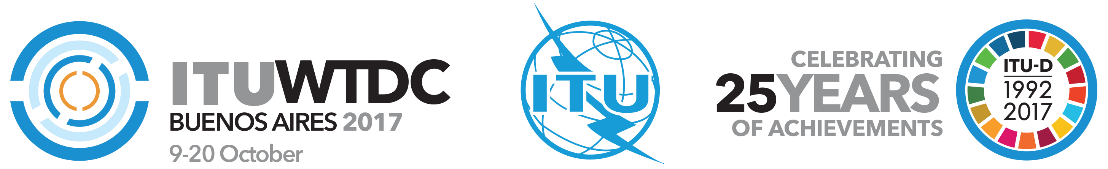 Всемирная конференция по развитию электросвязи 2017 года (ВКРЭ-17)Буэнос-Айрес, Аргентина, 9–20 октября 2017 года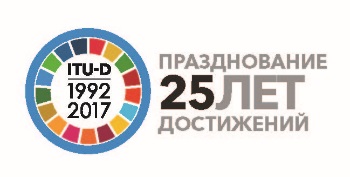 ПЛЕНАРНОЕ ЗАСЕДАНИЕПЛЕНАРНОЕ ЗАСЕДАНИЕПересмотр 1
Документа WTDC-17/22(Add.19)-R2 октября 2017 годаОригинал: английскийАдминистрации стран – членов Азиатско-Тихоокеанского сообщества электросвязиАдминистрации стран – членов Азиатско-Тихоокеанского сообщества электросвязиАдминистрации стран – членов Азиатско-Тихоокеанского сообщества электросвязиобъединение РЕЗОЛЮЦИЙ 46 ВКРЭ "Оказание помощи и содействия общинам коренного населения в мире: информационное общество через информационно-коммуникационные технологии" и РЕЗОЛЮЦИИ 68 ВКРЭ "Помощь коренным народам в рамках деятельности Бюро развития электросвязи по его соответствующим программам"объединение РЕЗОЛЮЦИЙ 46 ВКРЭ "Оказание помощи и содействия общинам коренного населения в мире: информационное общество через информационно-коммуникационные технологии" и РЕЗОЛЮЦИИ 68 ВКРЭ "Помощь коренным народам в рамках деятельности Бюро развития электросвязи по его соответствующим программам"объединение РЕЗОЛЮЦИЙ 46 ВКРЭ "Оказание помощи и содействия общинам коренного населения в мире: информационное общество через информационно-коммуникационные технологии" и РЕЗОЛЮЦИИ 68 ВКРЭ "Помощь коренным народам в рамках деятельности Бюро развития электросвязи по его соответствующим программам"Приоритетная область:	−	Резолюции и РекомендацииРезюмеВ настоящем документе содержится предложение Филиппин по упорядочению двух Резолюций – Резолюция 46 "Оказание помощи и содействия общинам коренного населения в мире: информационное общество через информационно-коммуникационные технологии" и Резолюция 68 "Помощь коренным народам в рамках деятельности Бюро развития электросвязи по его соответствующим программам", поскольку обе Резолюции направлены на содействие и оказание помощи общинам коренного населения через ИКТ.Ожидаемые результатыВсеобъемлющая резолюция, направленная на оказание помощи и содействия общинам коренного населения в мире.Справочные документыМеждународный союз электросвязи, Заключительный отчет − Всемирная конференция по развитию электросвязи, Дубай, Объединенные Арабские Эмираты, 30 марта – 10 апреля 2014 годаПриоритетная область:	−	Резолюции и РекомендацииРезюмеВ настоящем документе содержится предложение Филиппин по упорядочению двух Резолюций – Резолюция 46 "Оказание помощи и содействия общинам коренного населения в мире: информационное общество через информационно-коммуникационные технологии" и Резолюция 68 "Помощь коренным народам в рамках деятельности Бюро развития электросвязи по его соответствующим программам", поскольку обе Резолюции направлены на содействие и оказание помощи общинам коренного населения через ИКТ.Ожидаемые результатыВсеобъемлющая резолюция, направленная на оказание помощи и содействия общинам коренного населения в мире.Справочные документыМеждународный союз электросвязи, Заключительный отчет − Всемирная конференция по развитию электросвязи, Дубай, Объединенные Арабские Эмираты, 30 марта – 10 апреля 2014 годаПриоритетная область:	−	Резолюции и РекомендацииРезюмеВ настоящем документе содержится предложение Филиппин по упорядочению двух Резолюций – Резолюция 46 "Оказание помощи и содействия общинам коренного населения в мире: информационное общество через информационно-коммуникационные технологии" и Резолюция 68 "Помощь коренным народам в рамках деятельности Бюро развития электросвязи по его соответствующим программам", поскольку обе Резолюции направлены на содействие и оказание помощи общинам коренного населения через ИКТ.Ожидаемые результатыВсеобъемлющая резолюция, направленная на оказание помощи и содействия общинам коренного населения в мире.Справочные документыМеждународный союз электросвязи, Заключительный отчет − Всемирная конференция по развитию электросвязи, Дубай, Объединенные Арабские Эмираты, 30 марта – 10 апреля 2014 года